Imagen 1: Reconocimientos de PARTICIPANTE en fanfiction.net. Fuente: Perfil de PARTICIPANTE en Fanfiction.net [Consultado el 27 de septiembre de 2019].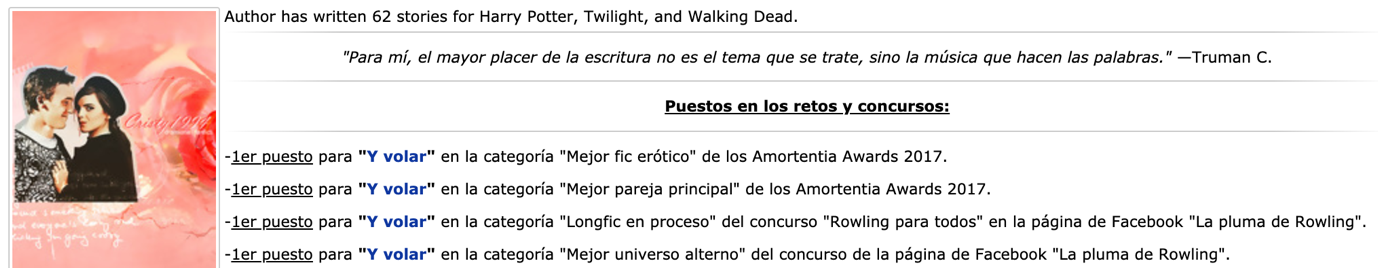 